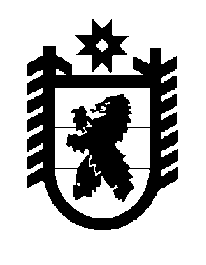 Российская Федерация Республика Карелия    ПРАВИТЕЛЬСТВО РЕСПУБЛИКИ КАРЕЛИЯПОСТАНОВЛЕНИЕот 9 июня 2017 года № 194-Пг. Петрозаводск Об осуществлении бюджетных инвестицийВ соответствии с постановлением Правительства Республики Карелия 
от 12 декабря 2014 года № 373-П «О Порядке принятия решения о подготовке и реализации бюджетных инвестиций в объекты государственной собственности Республики Карелия путем приобретения объектов недвижимого имущества» Правительство Республики Карелия п о с т а н о в л я е т:1. Осуществить в 2017 году бюджетные инвестиции за счет 
бюджетных ассигнований бюджета Республики Карелия в приобретение недвижимого имущества – здания пожарного депо (общая площадь 264,40 кв. м, адрес объекта: Республика Карелия, Кемский район, поселок Кривой Порог, 
ул. Кольцевая) – по цене 1703 тысячи рублей путем осуществления закупки 
у единственного поставщика.2. Определить главным распорядителем средств бюджета Республики Карелия и государственным заказчиком осуществления бюджетных инвестиций, указанных в пункте 1 настоящего постановления, Государственный комитет Республики Карелия по обеспечению жизнедеятельности и безопасности населения.  Временно исполняющий обязанности
Главы Республики Карелия                                                           А.О. Парфенчиков